Anleitung zur Nutzung der Homepage für SchülerInhaltAnmeldung an der HomepageInformationen auf unserer HomepageWebsiteStundenplanVertretungsplanSelbstarbeitsaufgabenKontaktaufnahmeper MailChatAnmeldung an der HomepageAufrufen der Homepage unter: www.rsscholl.deauf Anmelden klicken 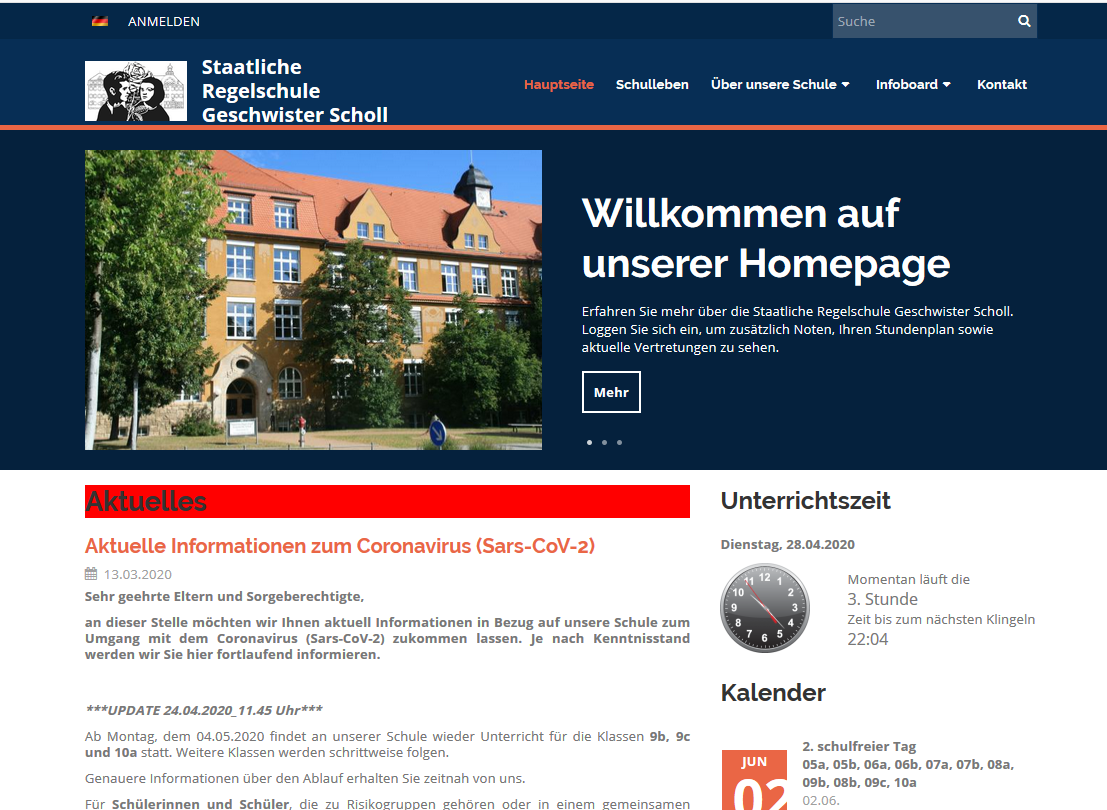 im neuen Bildschirm den Benutzername und das Kennwort eingeben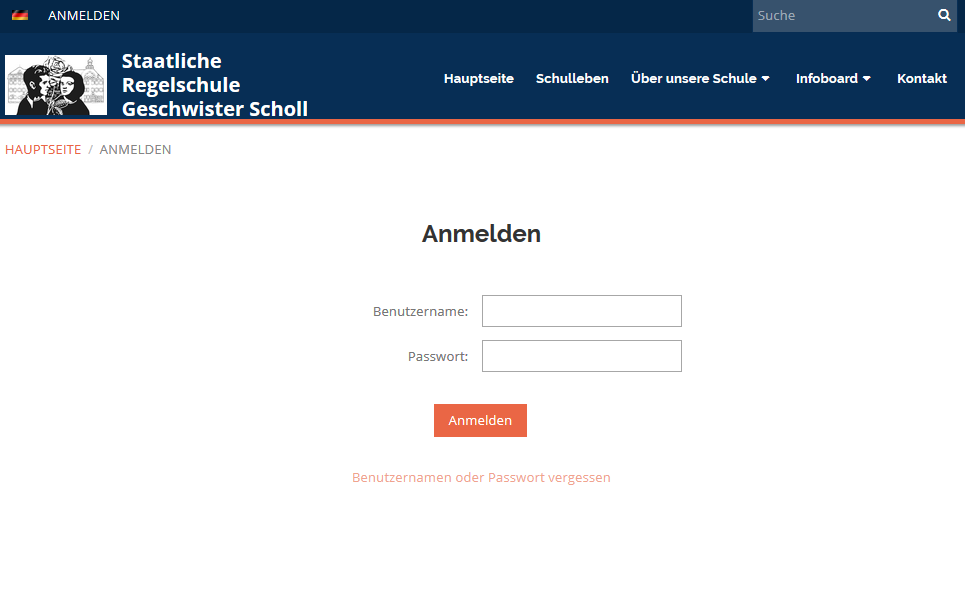 Sie sind angemeldet und es erscheint unsere Homepage in folgender neuen Ansicht:
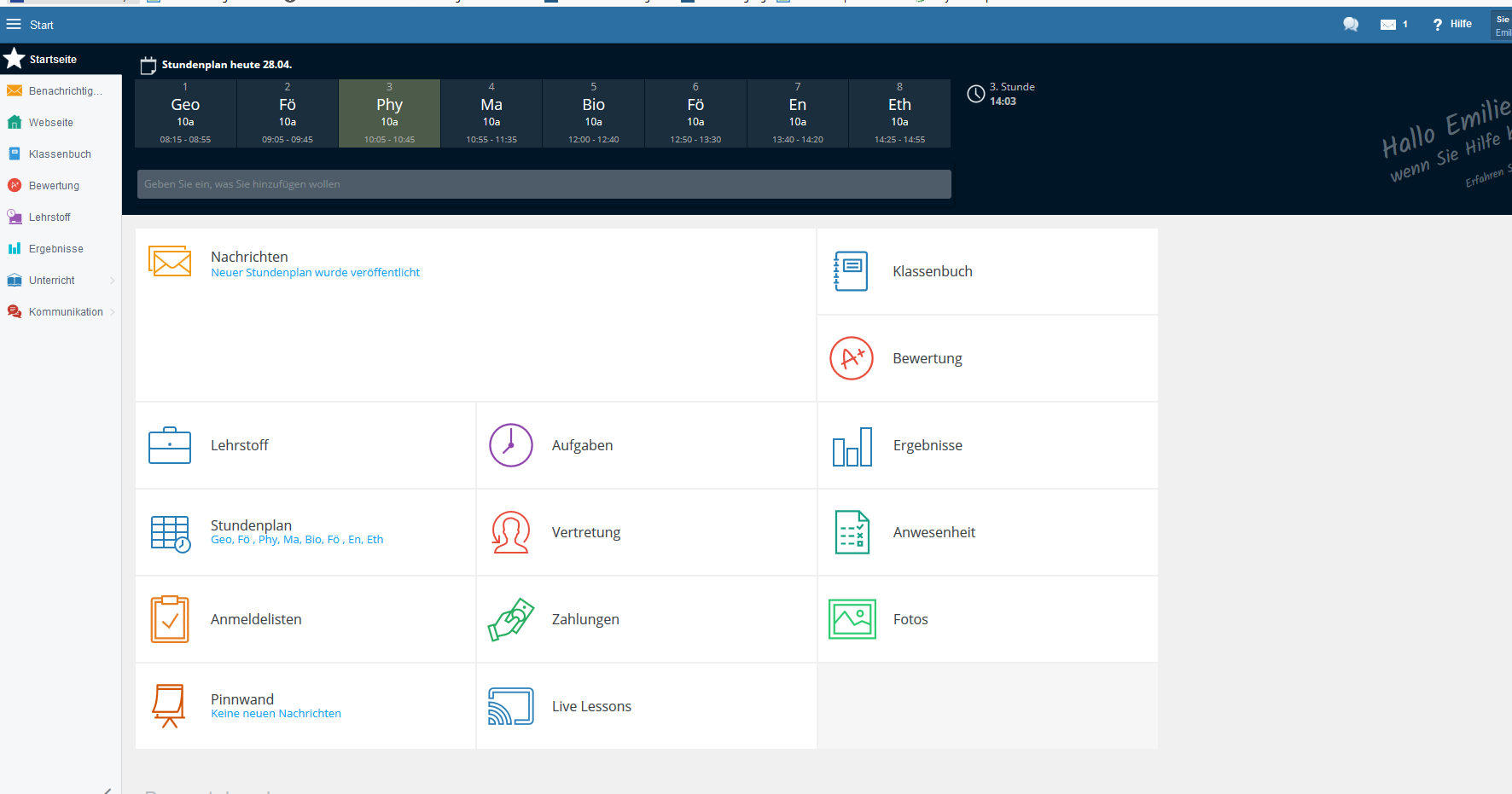 Informationen auf unserer  Homepage
surfen auf der Website
Website anklickenes öffnet sich im Hauptfenster die Homepage und diese kann in gewohnter Weise genutzt werden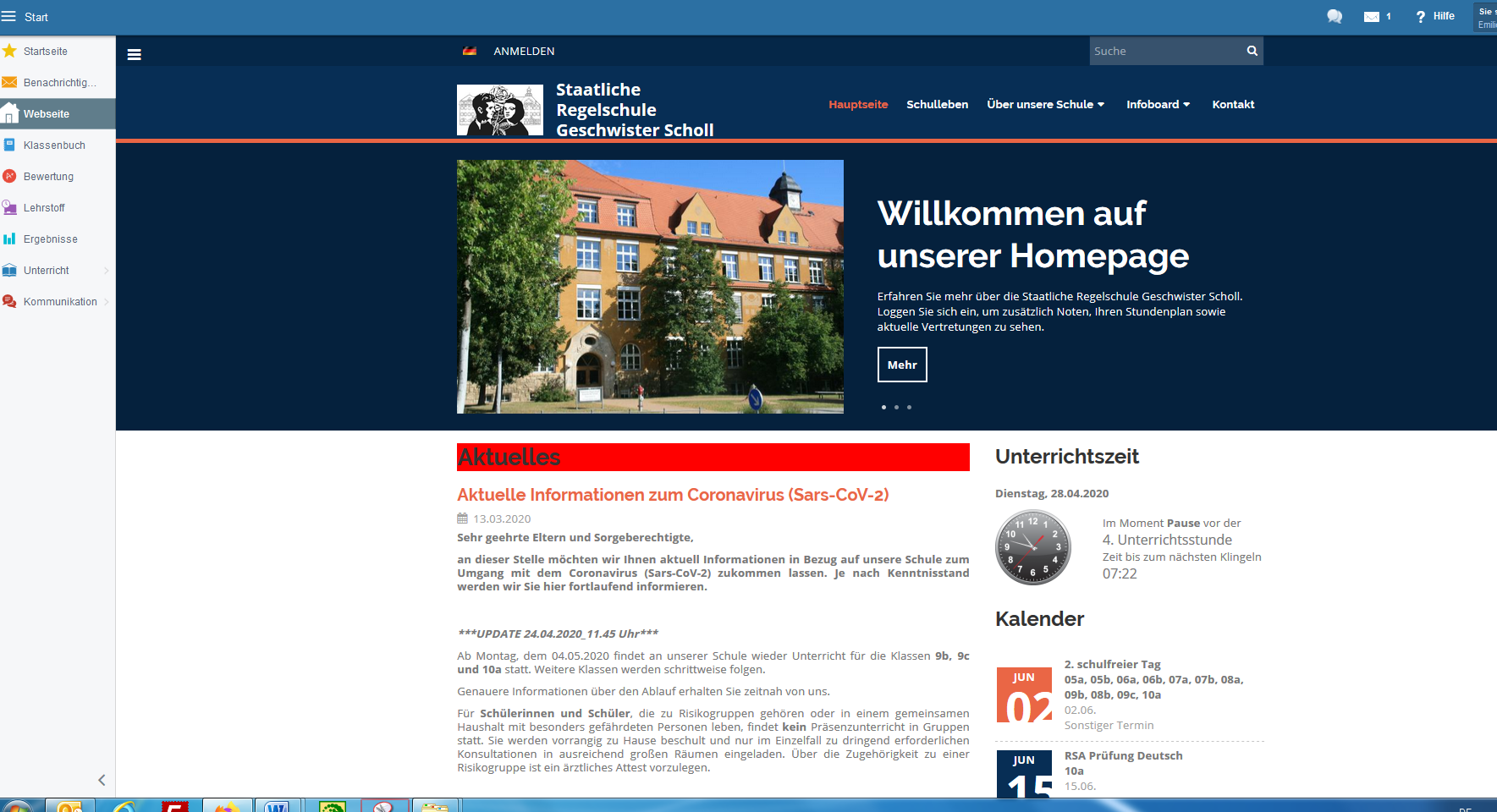 Stundenplan abrufen
-  Unterricht  anklicken und anschließend….




- … Stundenplan anklicken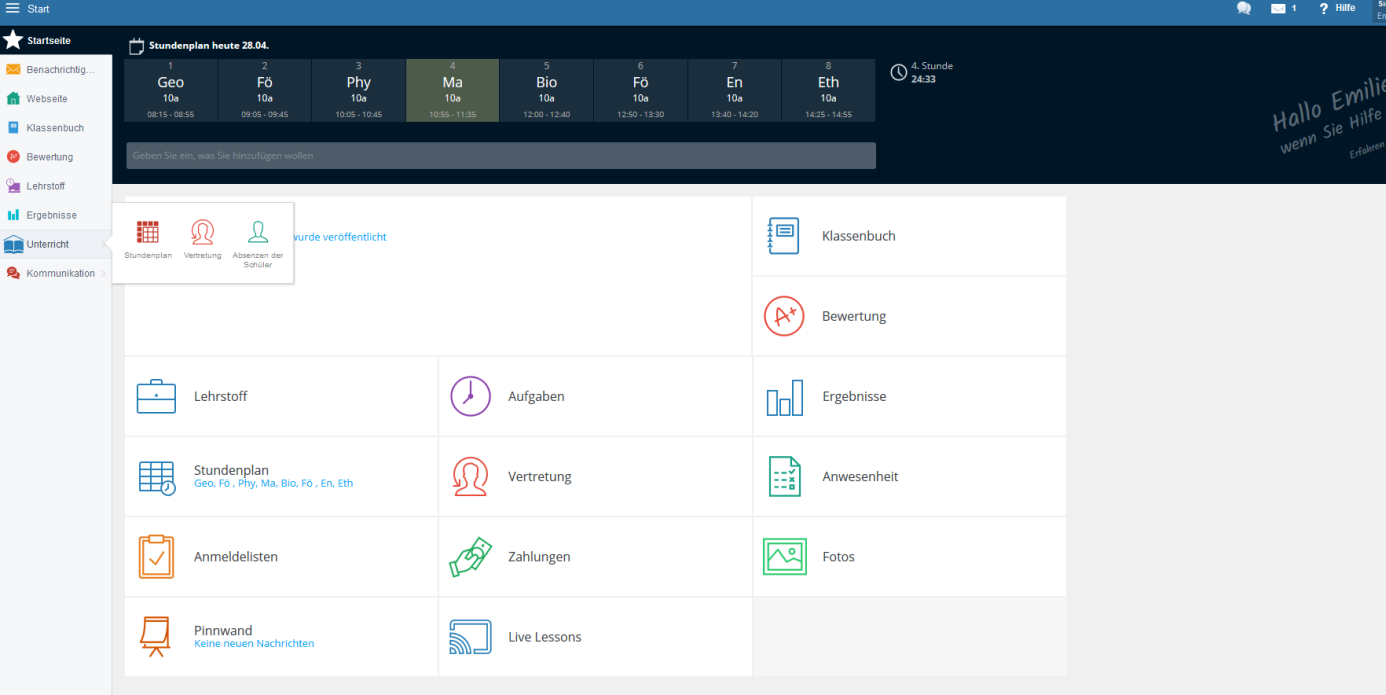 es öffnet sich im Hauptfenster der Stundenplander persönliche Stundenplan, Klassenstundenpläne und Gesamtstundenpläne können angezeigt werden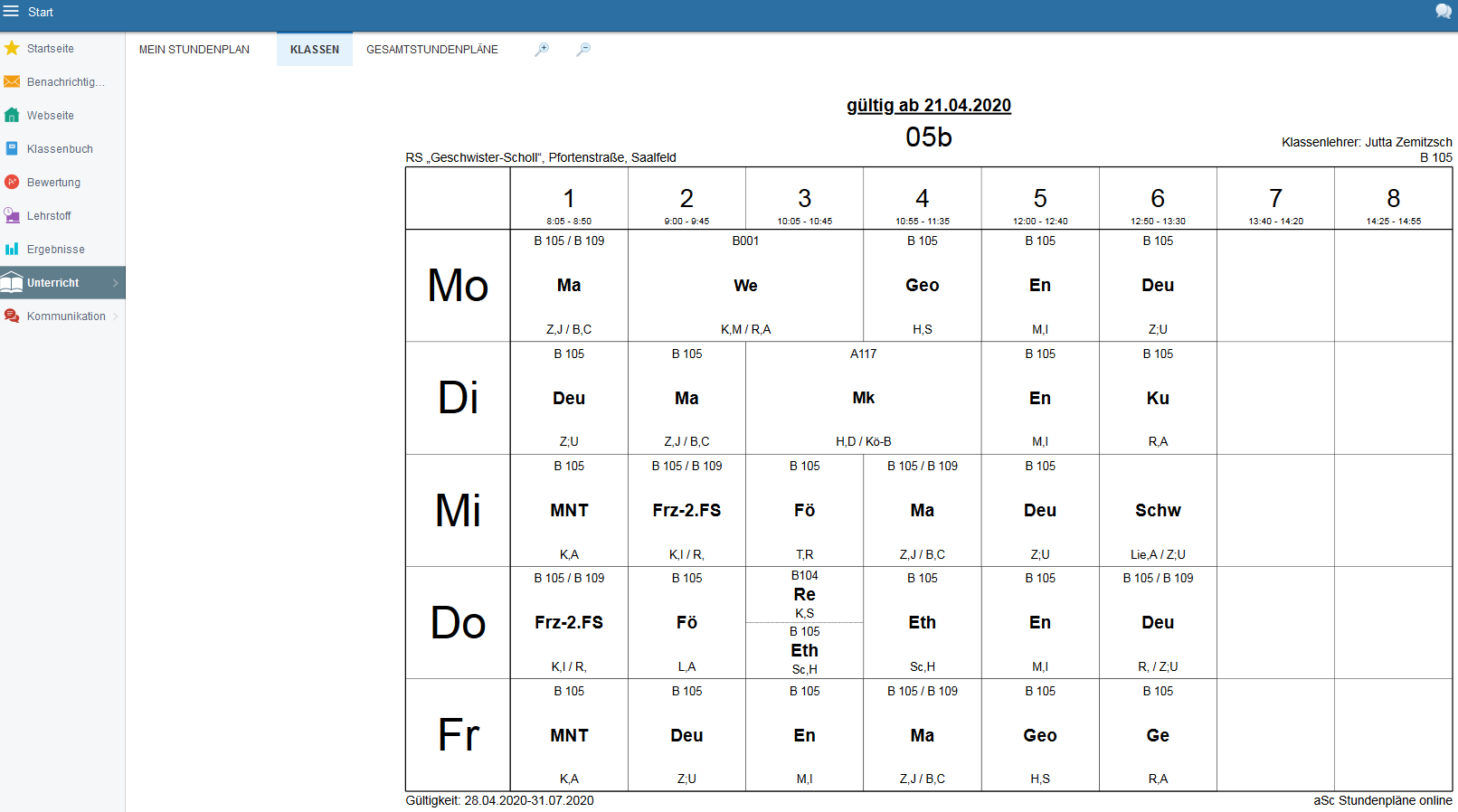 Vertretungsplan aufrufenUnterricht  anklicken und anschließend….




- … Vertretung anklickenes öffnet sich im Hauptfenster der VertretungsplanplanTageweise kann der Vertretungsplan angezeigt werden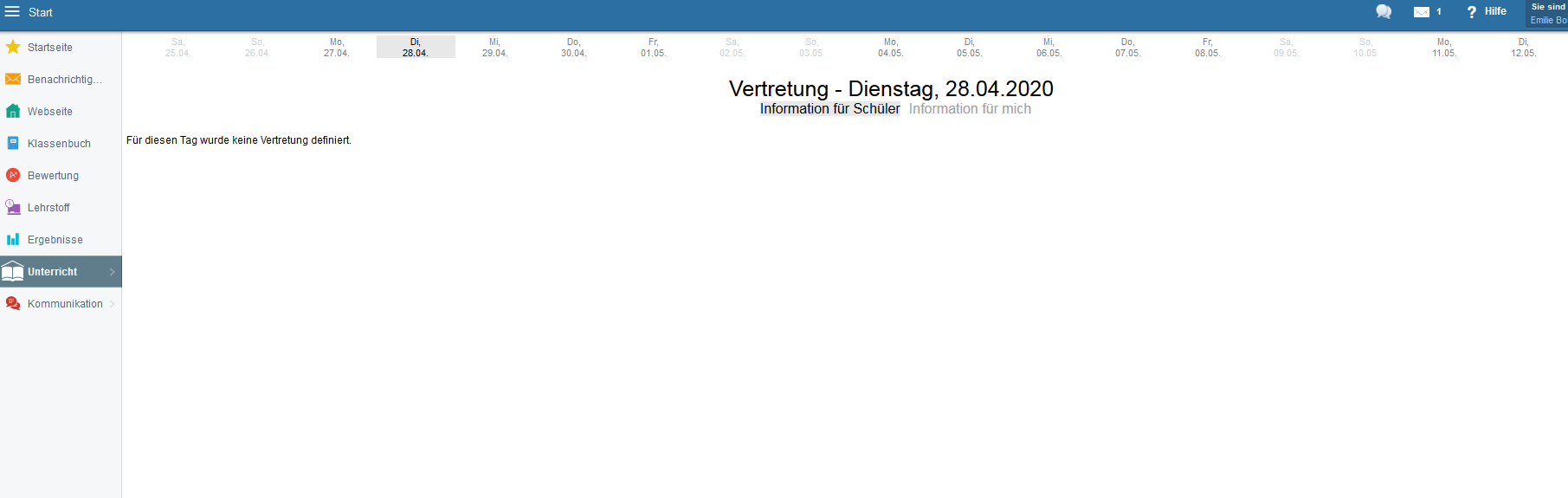 Selbstarbeitsaufgaben
Benachrichtigungen anklickenes öffnet sich im Hauptfenster ein Nachrichtenüberblick (eingegangene E-Mails, Hausaufgaben usw.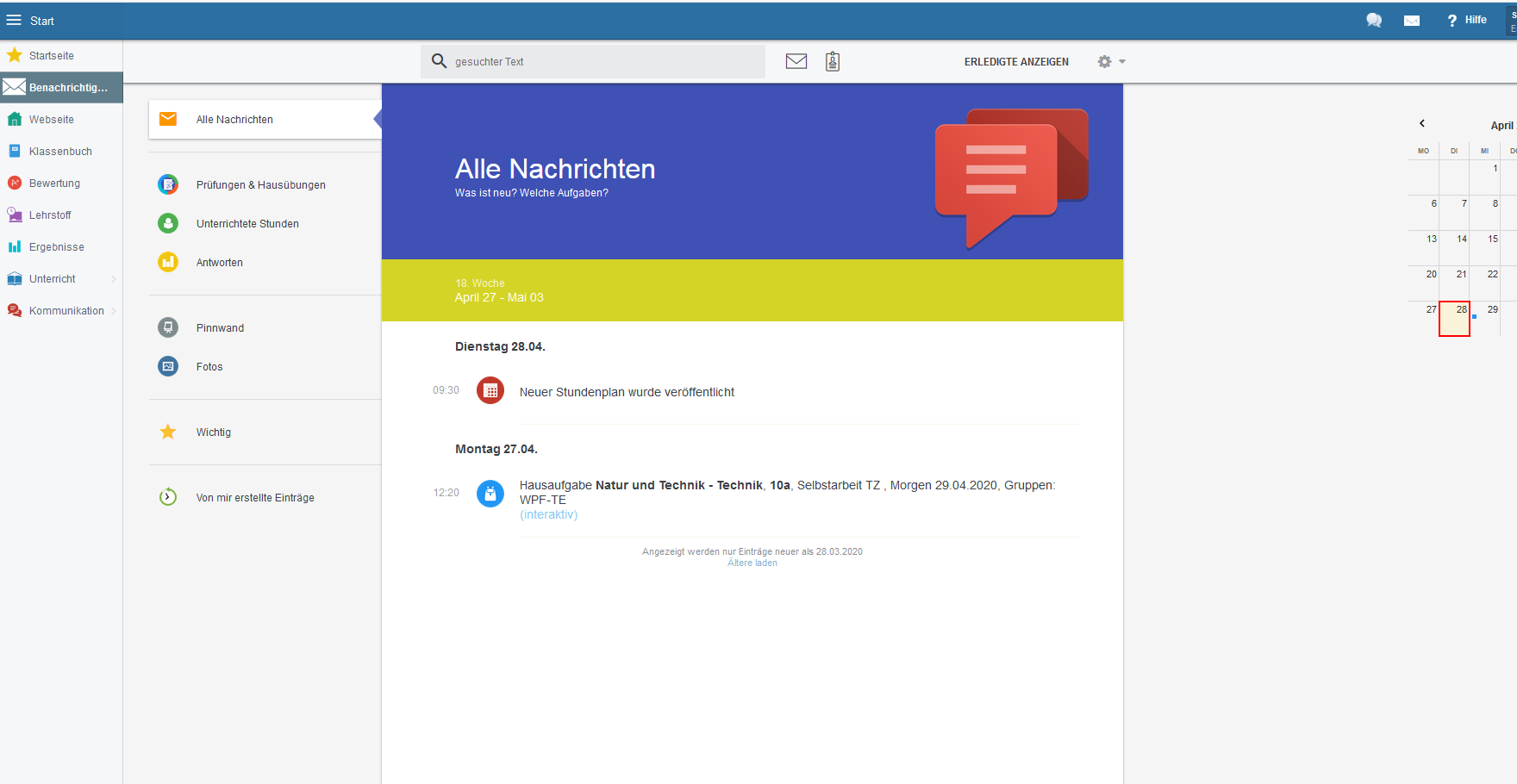 Prüfungen & Hausübungen anklickenes öffnet sich im Hauptfenster eine Liste mit allen Hausaufgaben/ Selbstarbeit ( in diesem Beispiel ist nur eine vorhanden)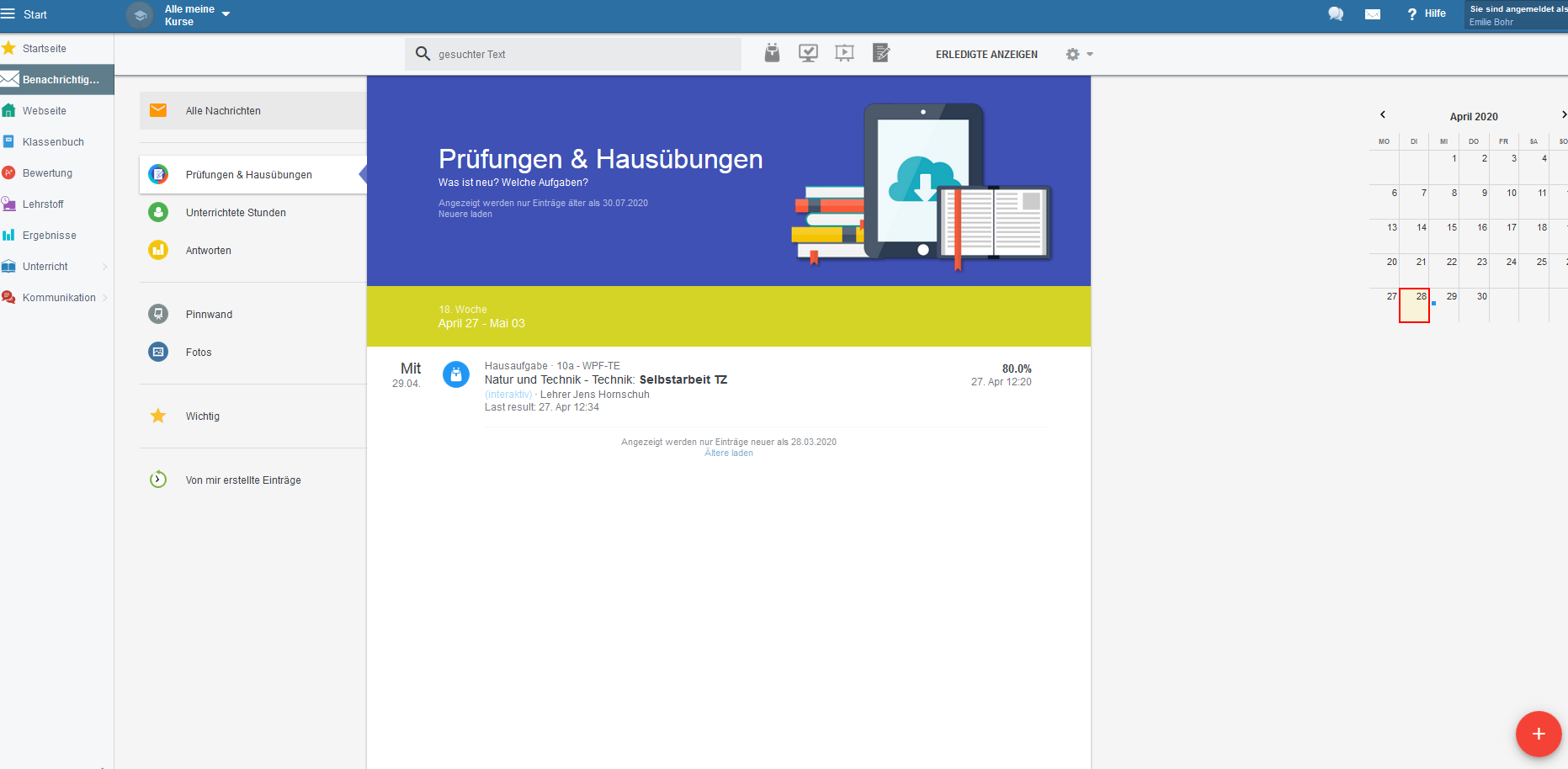 die Hausaufgabe/ Selbstarbeit anklicken
es öffnet sich im Hauptfenster die entsprechend Hausaufgabe/ Selbstarbeit 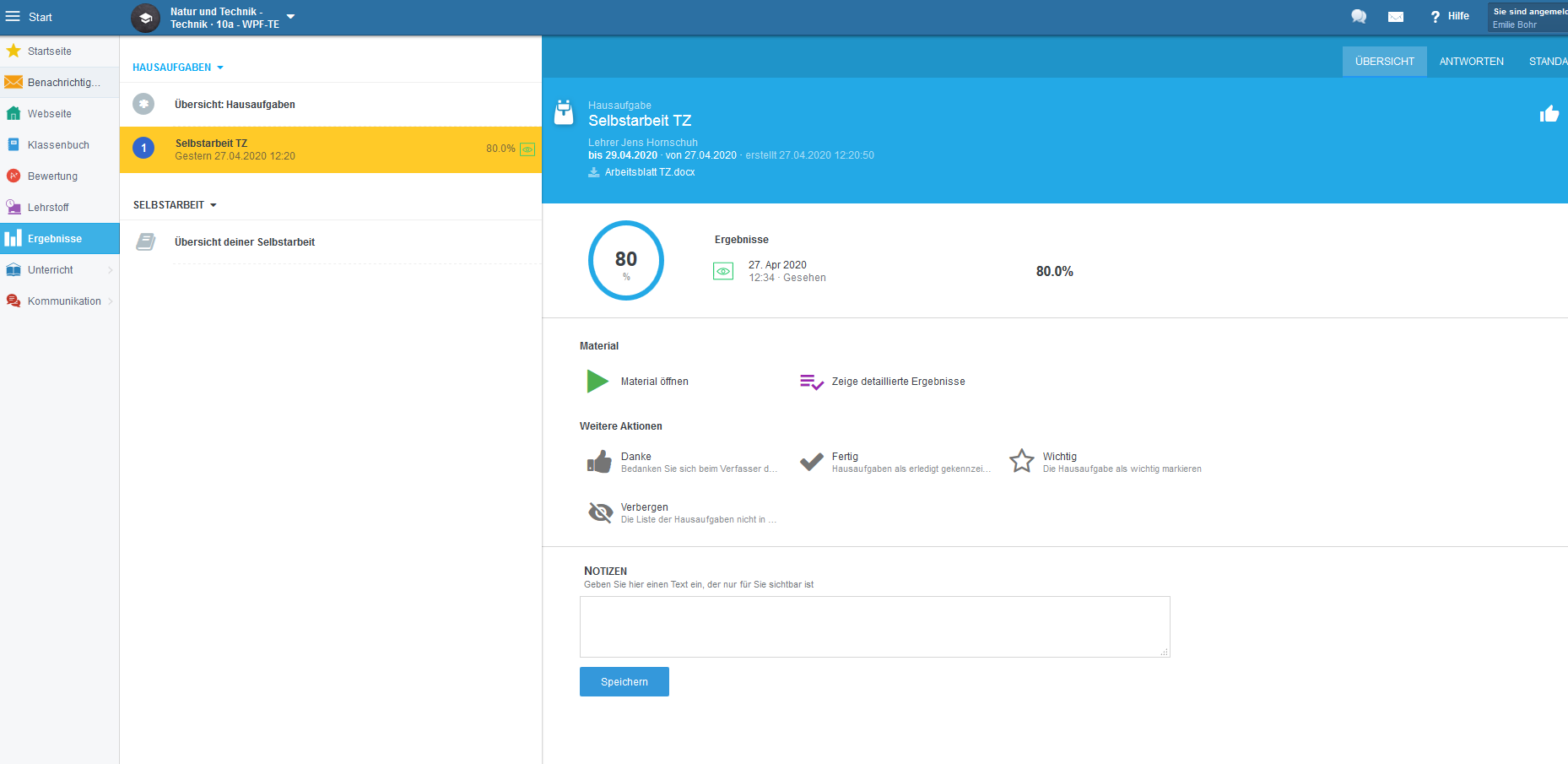 Material öffnen anklickendie vollständige Aufgabenstellung für das Fach wird angezeigt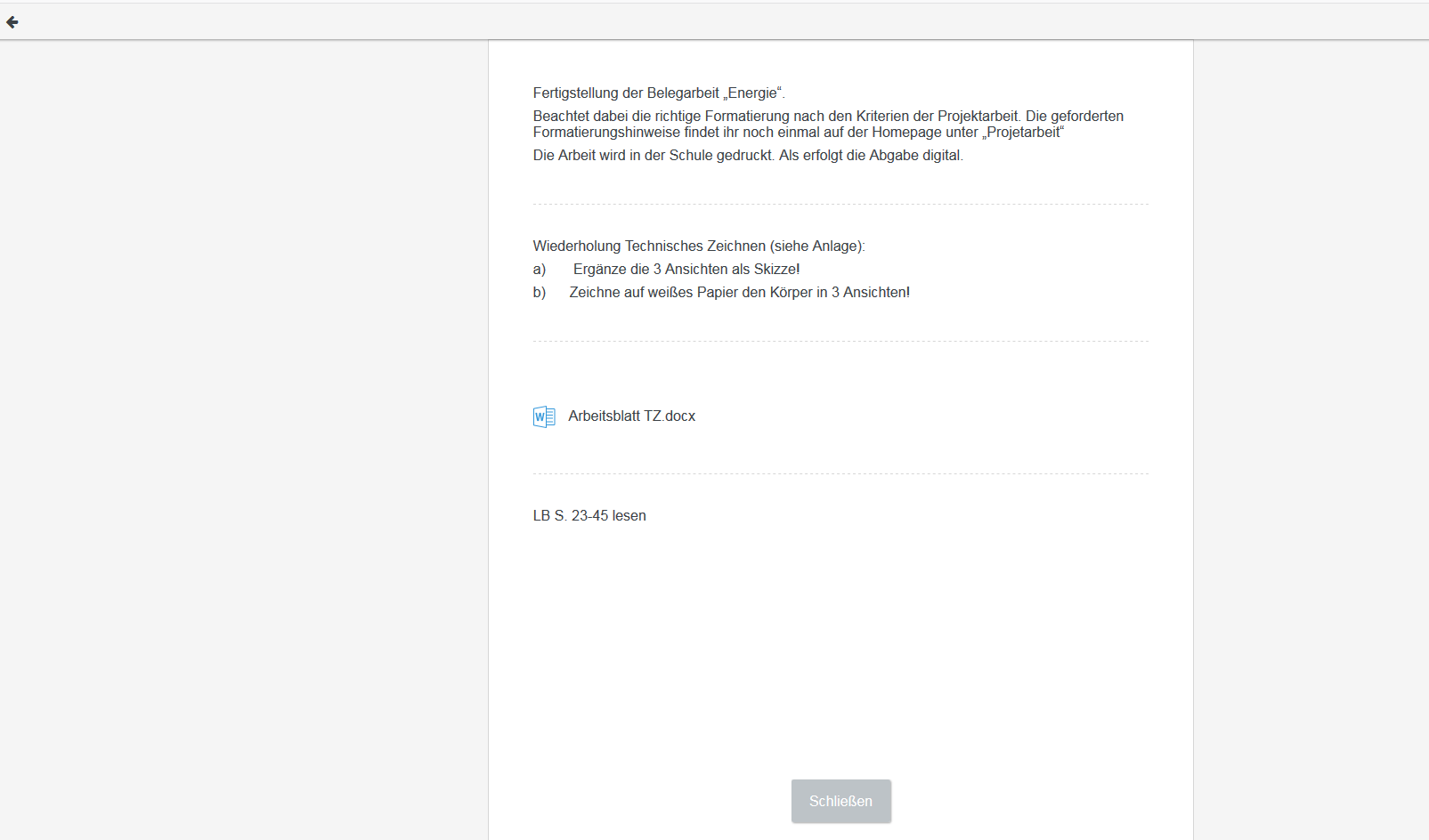 evtl. Dateianhänge mit Zusatzmaterialien werden als Datei angezeigt, nach anklicken der Datei wird diese in dem entsprechenden Programm geöffnet (zB.: WORD)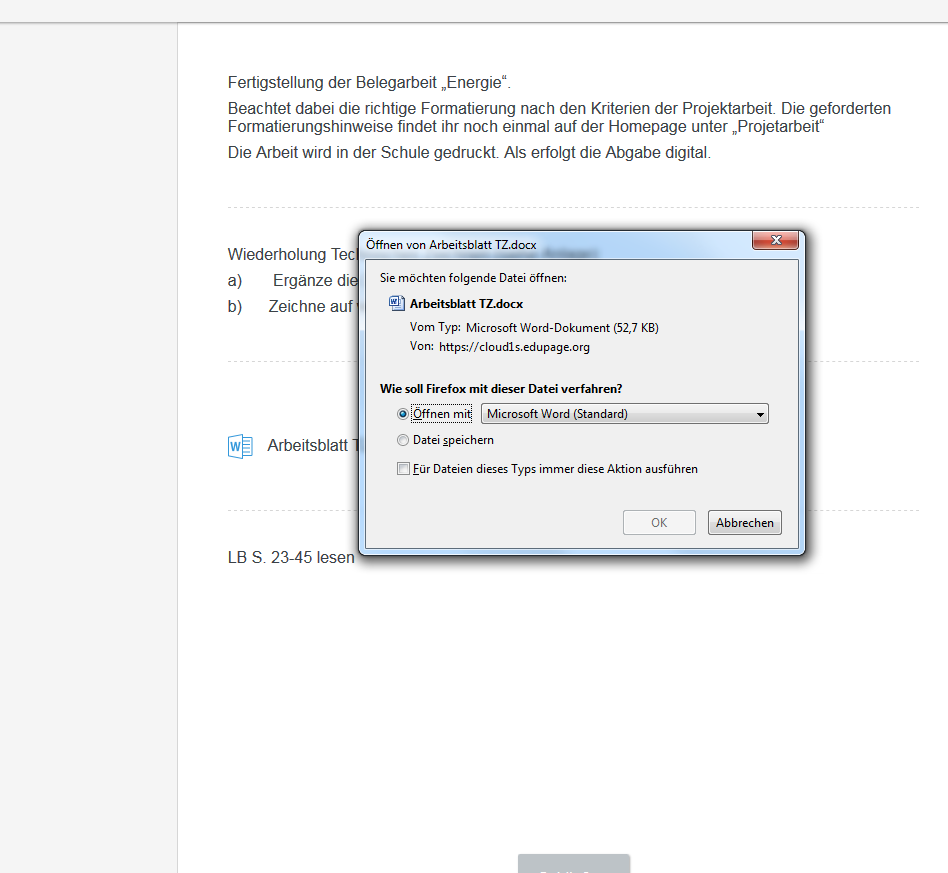 durch Anklicken des Pfeiles gelangt man zurück zur Übersicht
Neue Bildschirmansicht:Ist die Selbstarbeit durch den Schüler erledigt, wird diese als Fertig markiert. 
Hierfür einfach auf Fertig klickenim Anschluss erhält der Lehrer automatisch eine Mitteilung, dass der Schüler die Selbstarbeit erledigt hat!die Selbstarbeit wird ab diesem Zeitpunkt nicht mehr in der Auflistung der Prüfungen & Hausübungen Selbstarbeiten angezeigt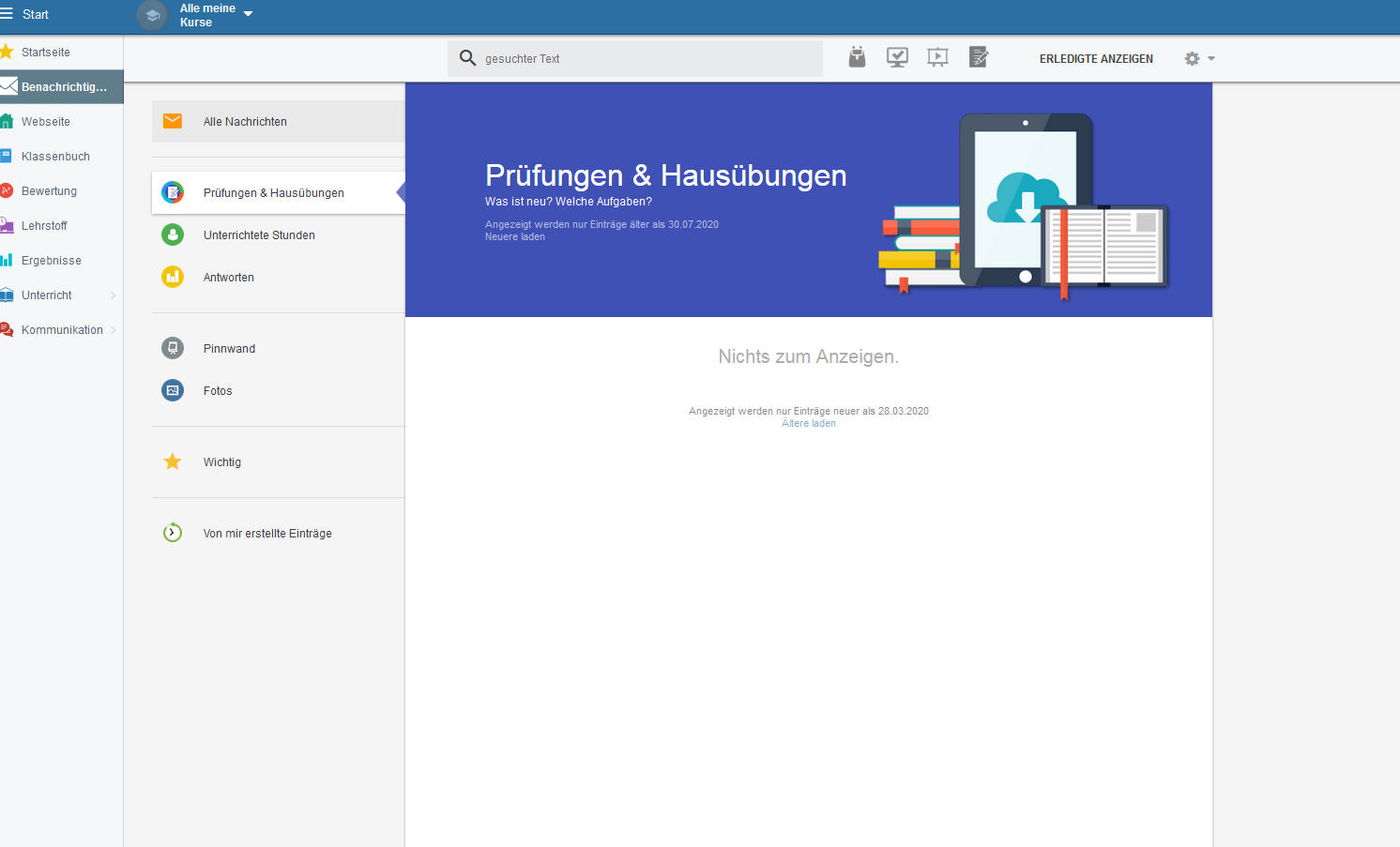 Sollte Fertig ausversehen oder zu früh angeklickt worden sein, kann dies Rückgängig gemacht werden. Einfach in die Ansicht Benachrichtigungen/ Prüfungen & Hausübungen wechseln und  auf ERLEDIGTE ANZEIGEN klicken

jetzt wird die Aufgabenstellung wieder angezeigt

- danach die Aufgabenstellung erneut anklicken 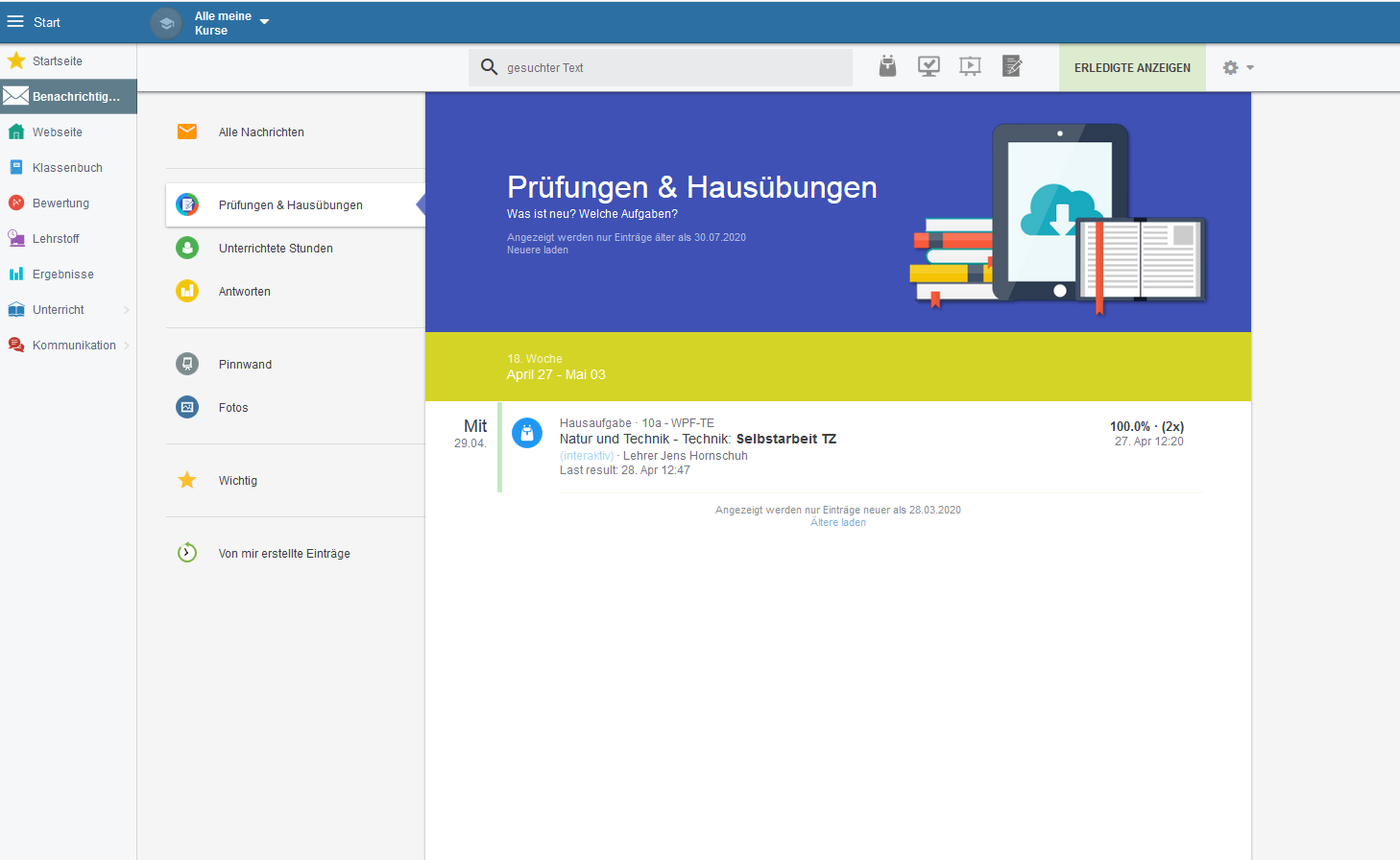 im folgenden Fenster auf Markierung löschen klicken
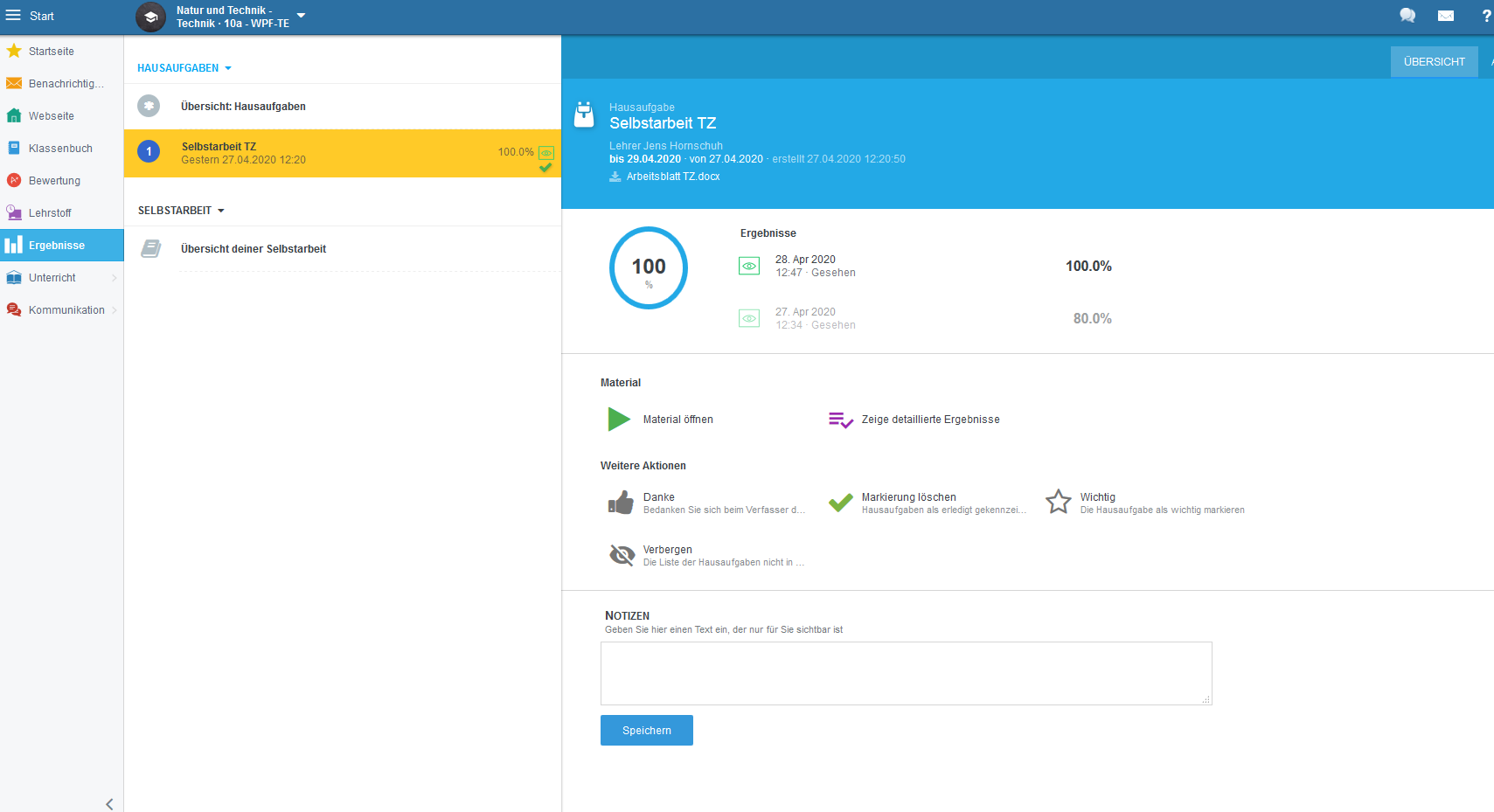 Im Anschluss ist die Aufgabenstellung wieder normal zu sehen und als noch nicht erledigt gekennzeichnet! Sie kann wie vorher beschrieben wieder geöffnet und bearbeitet werden!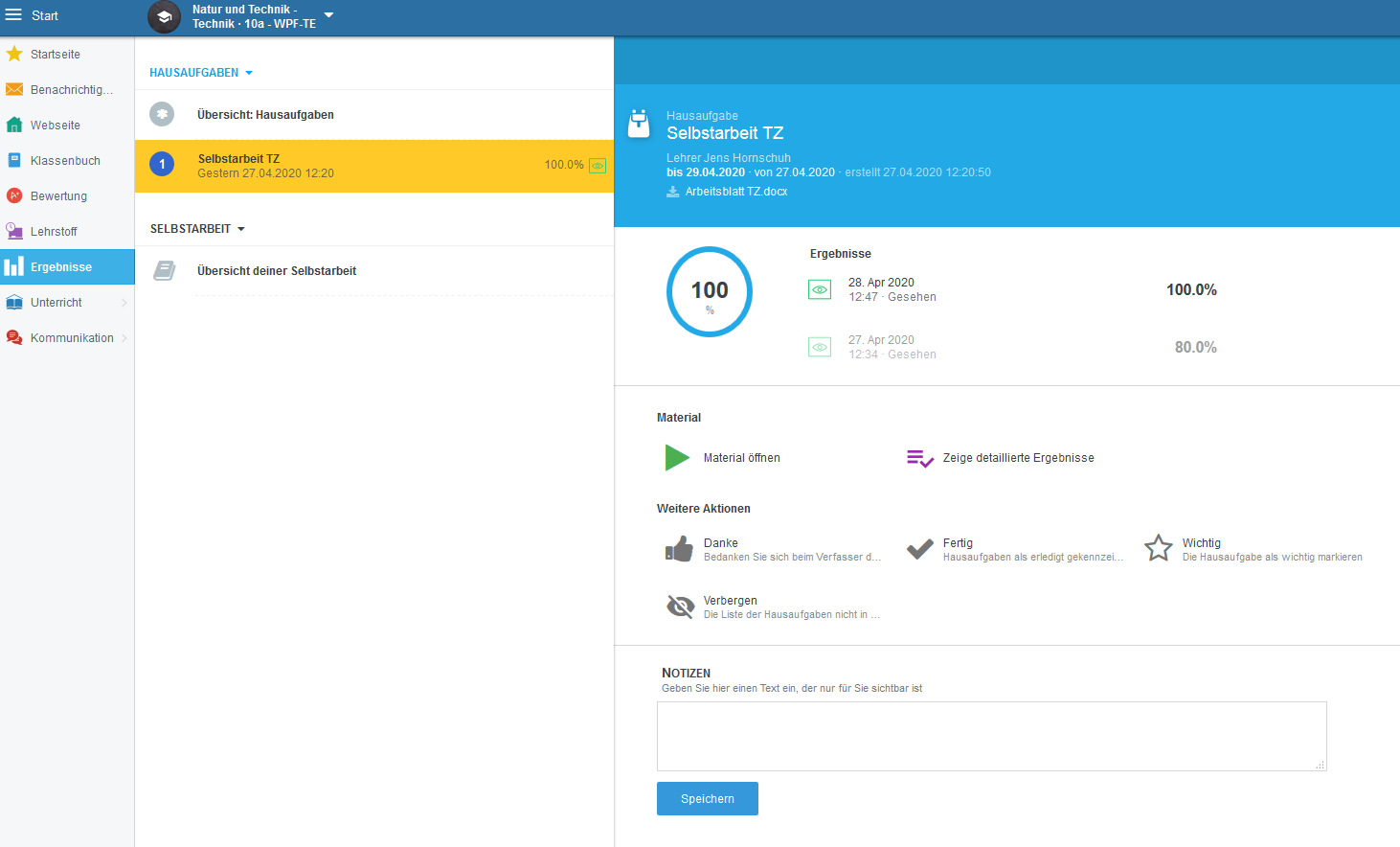 Kontaktaufnahme – per NachrichtBenachrichtigungen anklickenes öffnet sich im Hauptfenster der Nachrichtenüberblick (eingegangene E-Mails, Hausaufgaben usw.Auf das + Symbol  klicken‘
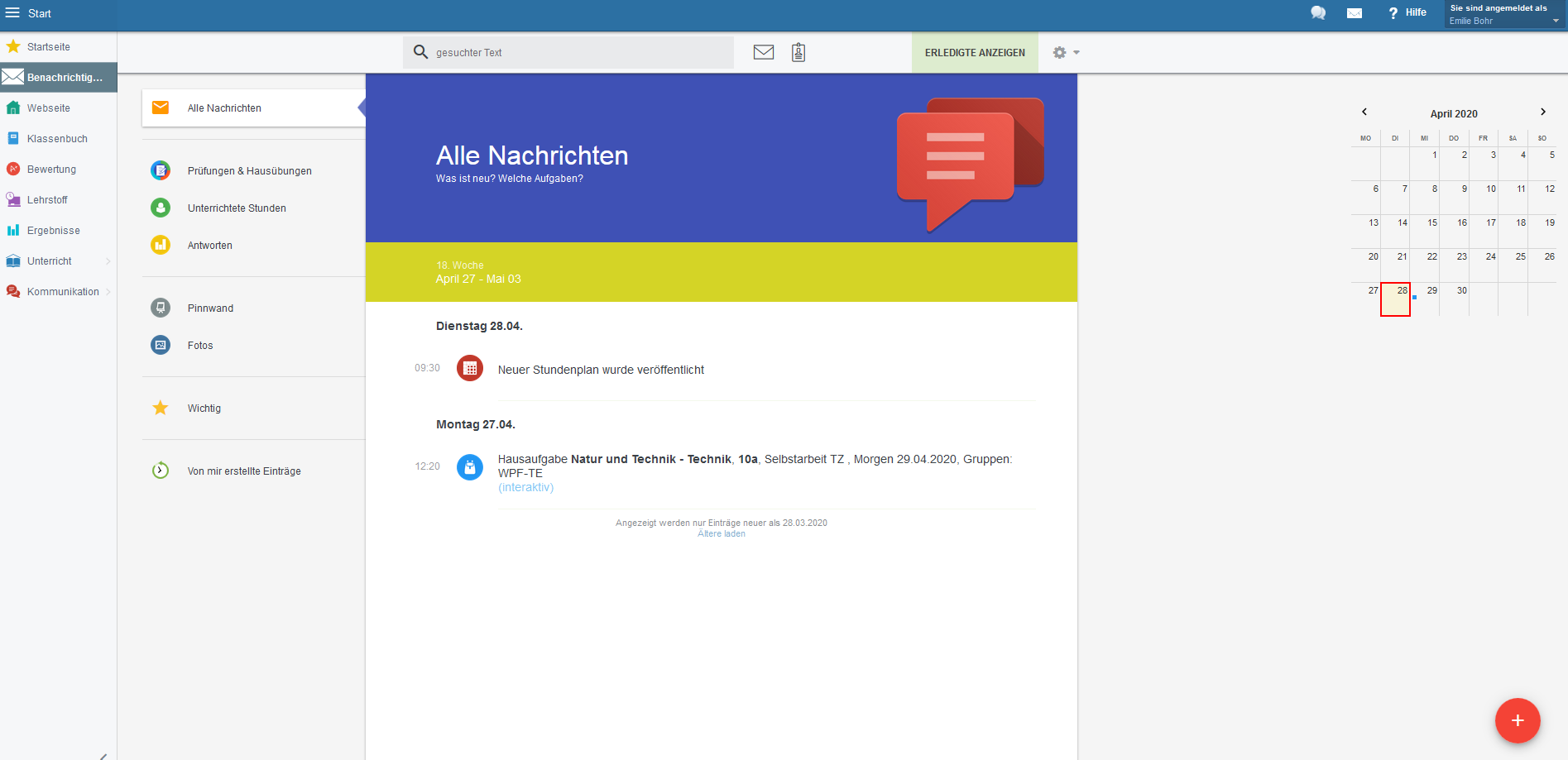 es öffnet sich ein neues Fenster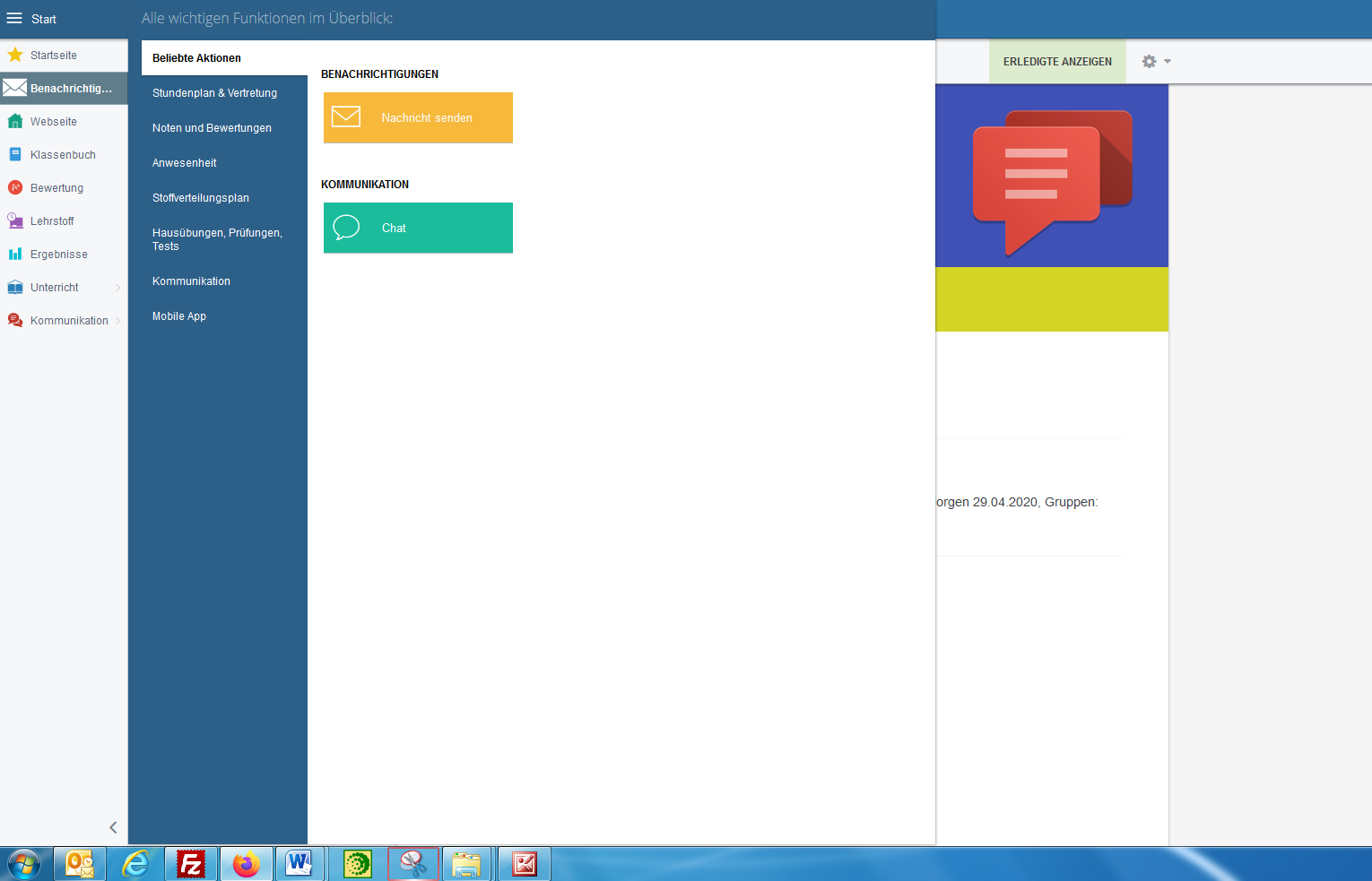 Nachricht senden anklicken
im aufgehenden Fenster auf Empfänger durchsuchen klicken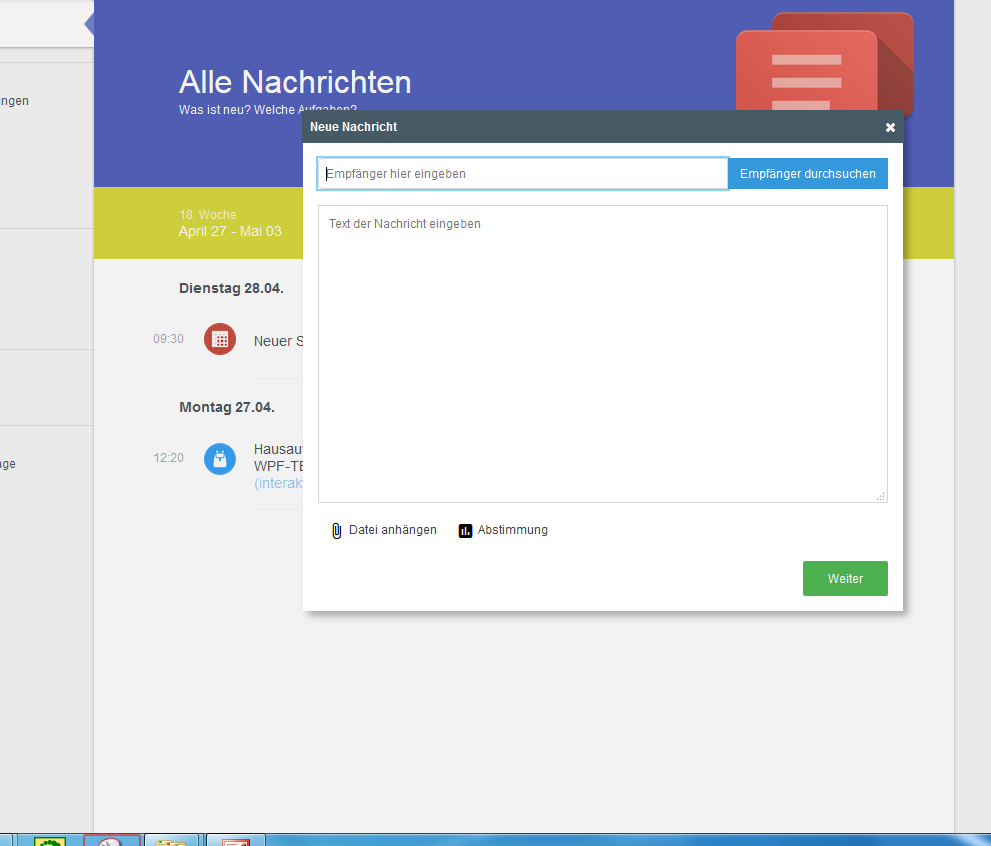 Lehrer anklicken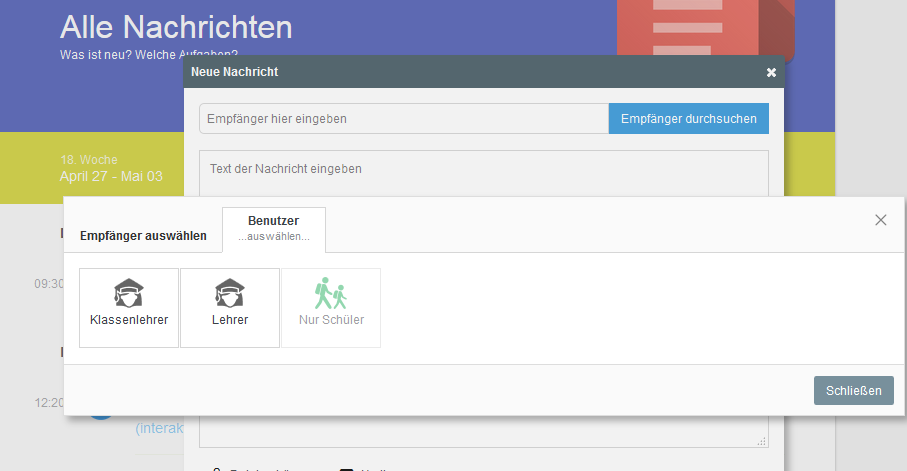 Lehrer an dem die Nachricht gehen soll anklicken (mehrere sind auch möglich)
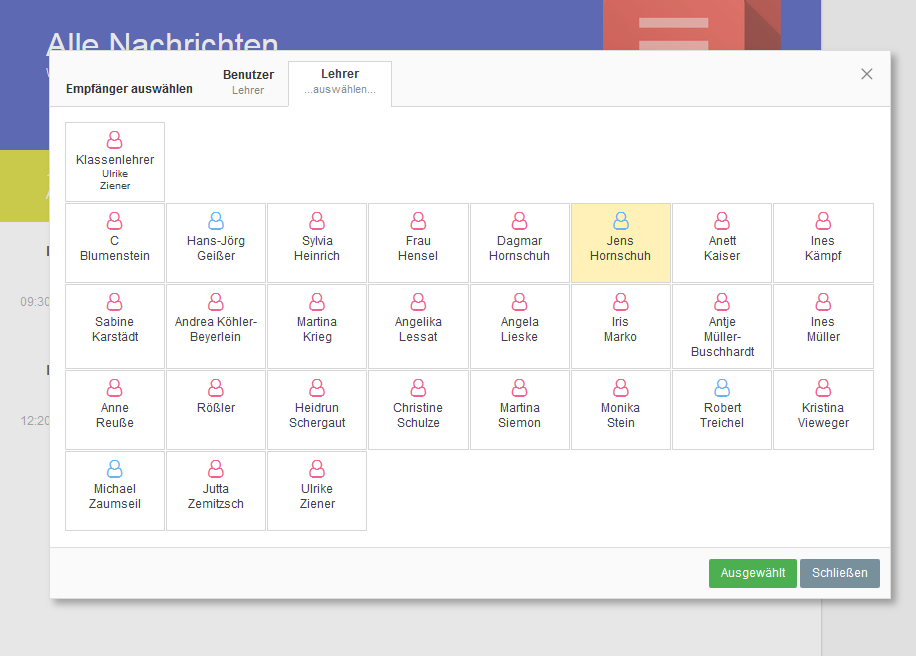 Ausgewählt anklickenJetzt kann die Nachricht verfasst werden: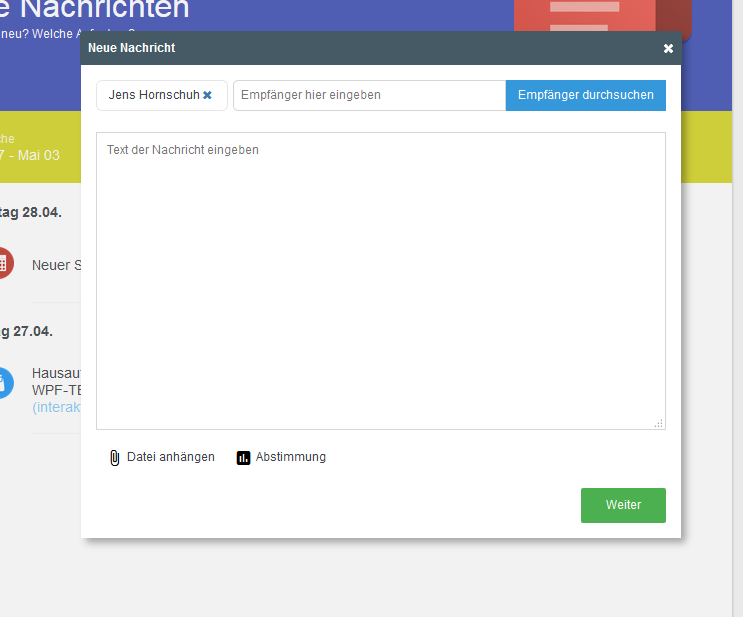 Weiter anklickenversenden der Nachricht bestätigen mit dem anklicken von Nachricht senden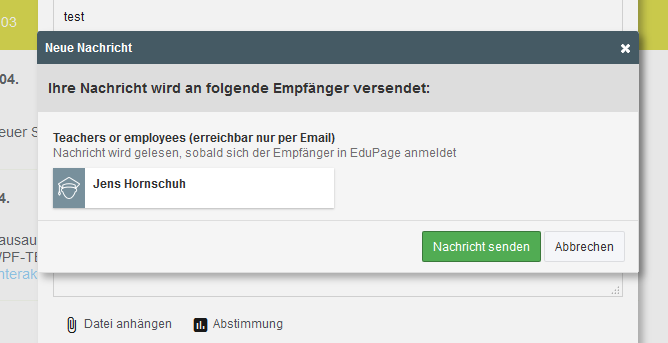 Fertig!Kontaktaufnahme – per Chat
Benachrichtigungen anklickenes öffnet sich im Hauptfenster der Nachrichtenüberblick (eingegangene E-Mails, Hausaufgaben usw.Auf das + Symbol  klicken‘
es öffnet sich ein neues FensterChat anklickenLehrer oder eigene Klasse auswählen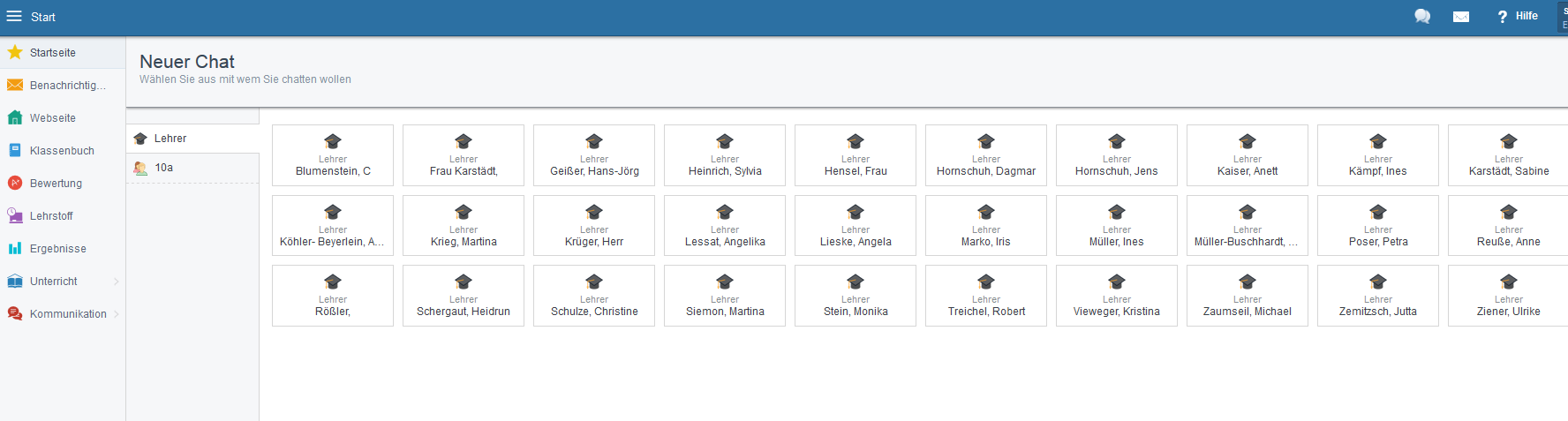 es öffnet sich ein Chatfenster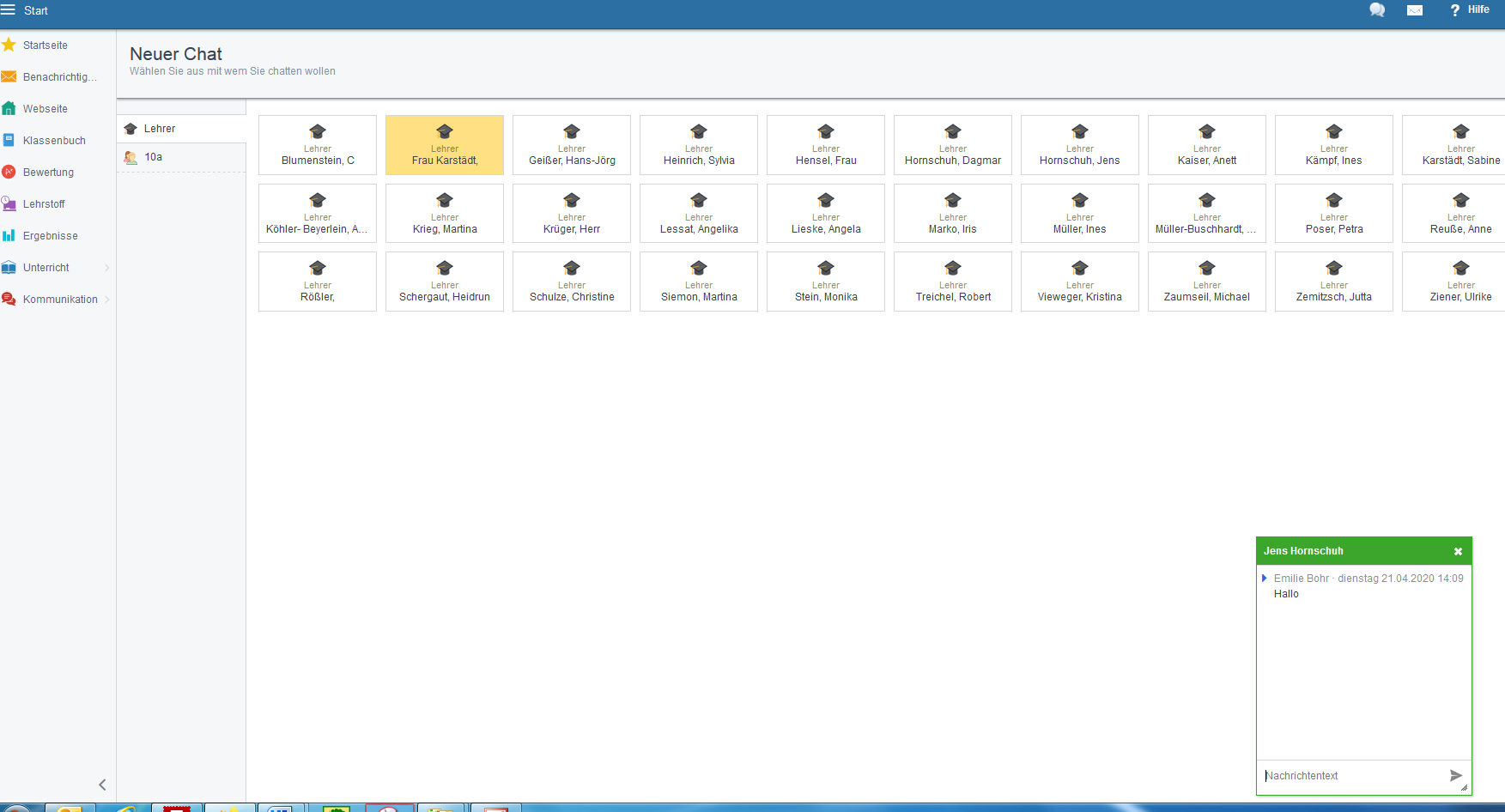 Chat kann über X geschlossen werdenChat ist mit mehreren Personen möglichdie entsprechende Person muss allerding zu diesem Zeitpunkt auch auf der Homepage angemeldet sein!